DRUŽBAURAGOSPODARSKE DEJAVNOSTI, NEGOSPODARSKE DEJAVNOSTIPreberi, primerjaj opazuj.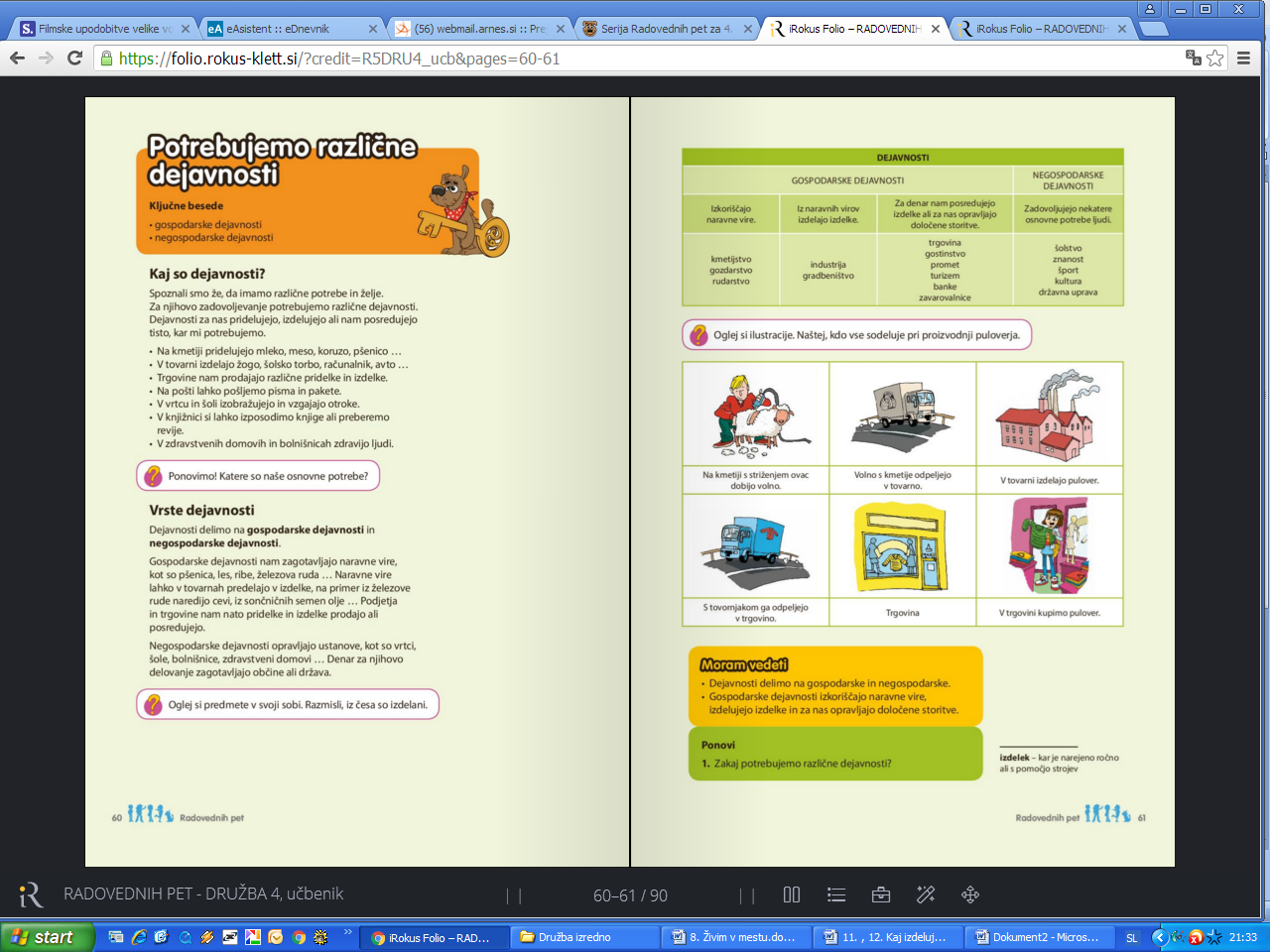 V zvezek napiši naslov GOSPODARSKE DEJAVNOSTI, NEGOSPODARSKE DEJAVNOSTIPod vsako napiši vsaj štiri različne primere dejavnosti. Pomagaj si z besedilom.Odgovori.MATEMATIKAPoprava pisnega ocenjevanja.Napiši številko naloge, nato napiši popravljene račune, odgovore,…Slovenski jezikPreveri znanjePreglej, popravi, dopolni naloge preverjanja.Pripravi se na pisno ocenjevanje.NITPreberi, opazuj.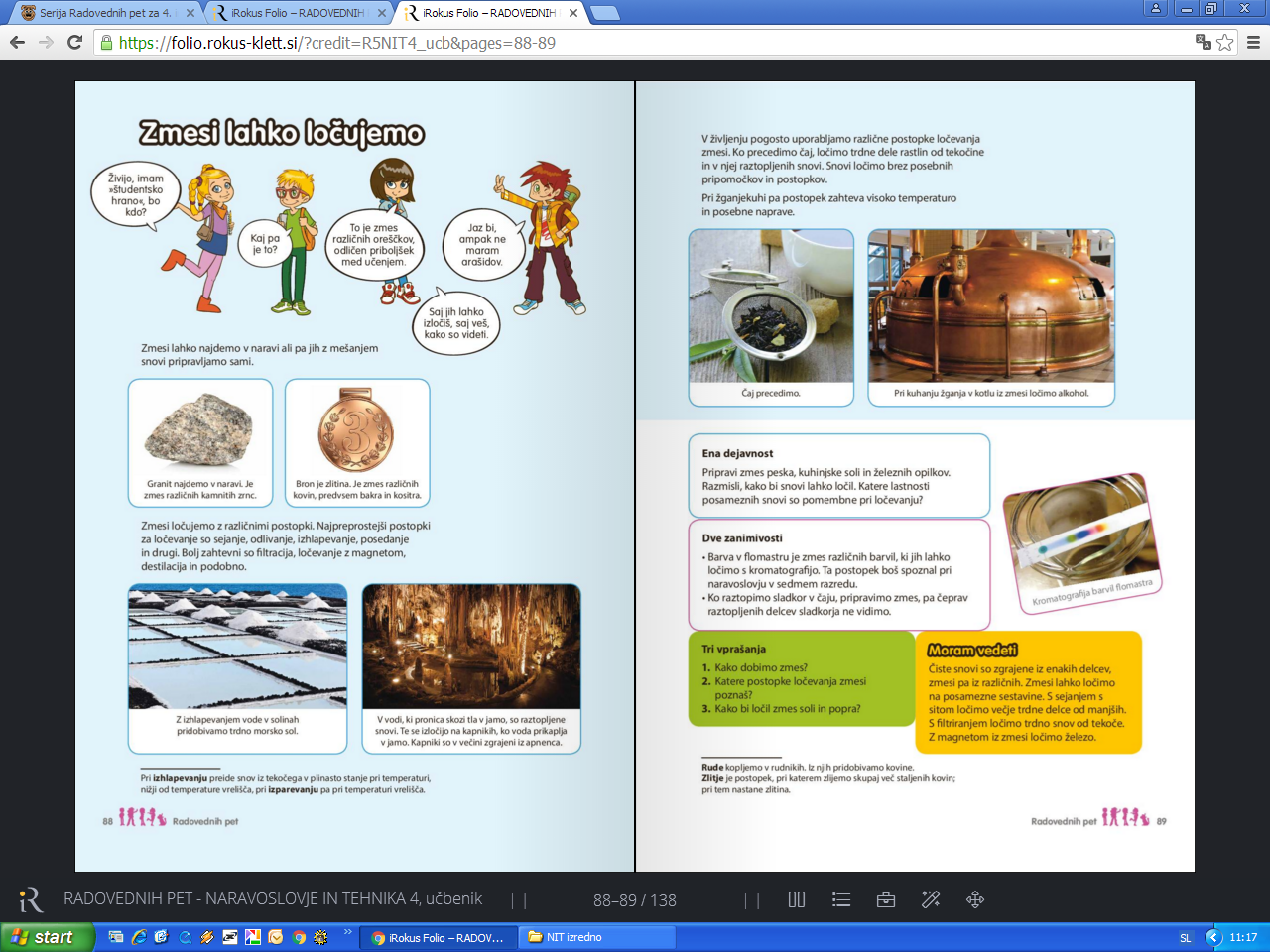 Odgovori	(piši v zvezek).